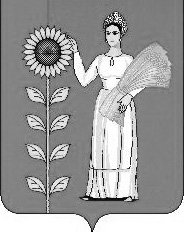 СОВЕТ ДЕПУТАТОВ СЕЛЬСКОГО ПОСЕЛЕНИЯТИХВИНСКИЙ СЕЛЬСОВЕТДобринского муниципального района Липецкой областиРоссийской Федерации43-я сессия VI созываР Е Ш Е Н И Е14.03.2023 г.                           д.Большая Плавица                             № 162– рс  Об отчёте   участкового уполномоченного  полиции о состоянии преступности на территории сельского поселения  Тихвинский сельсовет  за 2023 год            За 12 месяцев 2023 года совместно с органами местного самоуправления , общественными формированиями , руководителями хозяйств ведомств, гражданами осуществлен комплекс мер по борьбе с преступностью и другими правонарушениями. В отчетном периоде  на постоянной основе осуществлялись профилактические обходы  жилой зоны с целью осуществления профилактики совершения преступлений и административных правонарушений. В результате общения с населением  была получена информация, способствующая раскрытию совершенных на территории участка серии квартирных краж, на основании вышеизложенного Совет депутатов сельского поселения Тихвинский сельсовет РЕШИЛ:      1. Отчёт  участкового уполномоченного полиции о состоянии преступности на территории сельского поселения  Тихвинский сельсовет  за 2023 год принять  к сведению.      2. Продолжать:-  профилактическую работу по предупреждению правонарушений среди населения сельского поселения;- проводить усиленную профилактическую работу  с лицами, освободившимися из мест лишения свободы, лиц ранее судимых, состоящих на профилактических учетах;- проводить рейды в вечернее время в местах скопления молодежи;- беседы с населением и доведения информации до населения  о мошеннических действиях лиц посягающих на общественный порядок и общественную безопасность с вручением соответствующих памяток.- вести активную работу по выявлению жителей занимающихся самогоноварением и продажей среди населения.Председатель Совета депутатовсельского поселенияТихвинский сельсовет                                                             В.И.Макаричева Отчётучасткового уполномоченного полиции лейтенанта полиции Сошкина М.В.о проделанной работе по охране общественного порядка и борьбе с преступностью по итогам работы за 12 месяцев 2023 года на территории сельского поселения Тихвинский сельсоветЗа 12 месяцев 2023 года совместно с органами местного самоуправления, общественными формированиями, руководителями хозяйств ведомств, гражданами осуществлён комплекс мер по дальнейшему усилению борьбы с преступностью и другими правонарушениями.В отчётном периоде на постоянной основе осуществлялись профилактические обходы жилой зоны с целью осуществления профилактики совершения преступлений и административных правонарушений. В результате общения с населением значимой информации, способствующей раскрытию совершённых на территории участка преступлений, получено не было.За отчётный период проведено 158 бесед с гражданами по вопросам профилактики преступлений и правонарушений. При этом роздано 107 памяток по профилактике мошеннических действий, 39 -  по противодействию экстремизма и терроризма, 54 -  по фальшивомонетничеству.Продолжается проведение усиленной профилактической работы с лицами, освободившимися из мест лишения свободы, в отношении которых судом в соответствии с Федеральным законом установлены определённые запреты и ограничения, состоящими на профилактическом учёте в ОМВД России по Добринскому району, проживающими на административном участке.За 12 месяцев 2023 года обследовано 2 организации на предмет технической укреплённости и антитеррористической защищённости. В результате проведённых обследований предписания и представления не выдавались. На постоянной основе проверялись различные объекты на предмет установления фактов незаконной миграции, в ходе которых нарушений миграционного законодательства не выявлено.Всего на территории административного участка за 12 месяцев 2023 года зарегистрировано 6 преступлений, из которых нераскрытым остаётся одно, предусмотренное ст.322. 3 УК РФ.С целью снижения числа совершаемых преступлений рекомендуется избегать необоснованных появлений в указанных местах в ночное время в одиночку, чтобы не спровоцировать в отношении себя совершения преступлений.Всего на территории административного участка в 2023 году выявлено 54 административных правонарушений. Из проведённого анализа установлено, что преобладают административные правонарушения, посягающие на общественный порядок и общественную безопасность – 22, предусмотренных статьёй 20.1, 20.20, 20.25, 20.21 КоАП РФ, 16 – против порядка управления, предусмотренные ст.19.24, 19.27 КоАП РФ, 2 – в области предпринимательской деятельности, предусмотренные 	ст. 14.2 КоАП РФ, 2 – посягающих на здоровье, предусмотренных ст.6.9 КоАП РФ,Дальнейшее изучение криминогенной обстановки показывает, что причинами совершения большинства преступлений являются: отсутствие охранных сигнализаций, плохой контроль жителей участка за принадлежащим им имуществом. Считаю, что некоторые кражи можно было бы предотвратить, если бы потерпевшие принимали должные меры к его сохранности, о которых мы неоднократно рассказывали на страницах районной газеты «Добринские вести», на страницах социальных сетей интернета. Как показывает практика потерпевшими нередко становятся граждане, которые пренебрегли мерами по защите своего жилья и имущества. Отлучаясь из дома на длительное время необходимо попросить родственников или соседей присматривать за жилищем и другим имуществом, устанавливать на дверях прочные замки и запоры, устанавливать охранную сигнализацию и средства видеонаблюдения. Не оставлять открытыми транспортные средства с ключами в замке зажигания.В целях профилактики совершения преступлений и правонарушений на обслуживаемом административном участке осуществляются следующие мероприятия:- распространяются визитные карточки участкового уполномоченного полиции с номерами контактных телефонов, днями и временем приёма граждан. Гражданам вручаются памятки о действиях при совершении в отношении них преступлений, правонарушений;- проводится работа с лицами, состоящими на учётах в ОМВД с лицами, ранее судимыми, допускающими правонарушения в сфере семейно-бытовых отношений несовершеннолетними лицами, лицами осуждёнными к мерам наказания, не связанным с лишением свободы и т.д.;- проводятся мероприятия как в дневное, так и в ночное время суток с целью предупреждения правонарушений и преступлений среди несовершеннолетних;- осуществляются проверки дворовых территорий по соблюдению жителями участка правил благоустройства;- проверка технической укреплённости, расположенных на территории организаций;- распространение памяток профилактического характера – профилактика мошеннических действий, профилактика фальшивомонетничества, профилактика совершения преступлений с использованием IT-технологий.Актуальными проблемами до настоящего времени среди населения Добринского района остаются кражи сельскохозяйственных животных, которые совершаются не зависимо от времени года. Одной из задач, решаемых сотрудниками ОМВД России по Добринскому району, является работа по профилактике, пресечению и раскрытию краж сельскохозяйственных животных.Руководителям сельхозпредприятий следует также обратить особое внимание на охрану объектов в ночное время суток, провести обучение охранников, оборудовать объекты средствами связи, обеспечить территорию расположения видеонаблюдением, ограждением.В последнее время зарегистрирован рост сообщений о преступлениях, совершённых с использованием мобильных телефонов (смартфонов) , подключенных к интернет-сети. Мошенники присылают абонентам SMS-сообщения от имени мобильного банка о необходимости совершить ту или иную операцию по кредитной карте. После совершения гражданином предлагаемых действий, со счёта кредитной карты списывается определённая сумма, которая поступает в доход мошенников. В связи с этим необходимо разъяснить гражданам-владельцам кредитных карт, что номер мобильного банка 900, без каких-либо точек, запятых, кавычек и т.п. Если SMS-сообщения от имени мобильного банка поступила от номера 900 с добавлением какого-либо символа – это сообщение от мошенников и ни в коем случае не следует выполнять указания этого SMS. На территории нашего района участились случаи мошенничества. Самые распространённые способы таких преступлений – это телефонное мошенничество, когда злоумышленник используя незначительную информацию о гражданах (ф.и.о.), злоупотребляя их доверием, путём введения в заблуждение о надлежащей сохранности денежных средств, сберегаемых на банковских счетах граждан, представляясь работником службы безопасности того или иного банка, предлагает перевести на резервный банковский счёт денежные средства, в результате чего пользуясь доверием граждан совершает хищение денежных средств. Имеются случаи, когда гражданин желая приобрести тот или иной товар посредством сети интернет, находит интересующий его товар по сниженной цене и на предоставленные лицевые счета злоумышленника непроверенных сайтов продаж, переводит денежные средства. Тем самым передаёт свои деньги преступнику.Но нередки случаи, когда потерпевшие сами передают мошенникам накопленные сбережения. Это происходит, когда злоумышленники подходят к доверчивым гражданам на улице и увлекают их разговорами, затем под различными предлогами заходят в дома одиноких пенсионеров и пока один из них отвлекает хозяина дома разговорами, второй осматривает квартиру (дом) и похищает денежные средства, а также иные ценности, которые сумеет найти.ОМВД России по Добринскому району обращается к родным и близким, пенсионерам доведите эту рекомендацию до своих пожилых родителей и других родственников, чтобы оградить их от перечисленных неприятностей, к соседям, ветеранам, работникам администраций сельских поселений и ко всем неравнодушным жителям Добринского района, при появлении на улицах Ваших деревень и сёл, во дворах жилых домов незнакомых подозрительных автомашин, женщин и мужчин, незамедлительно сообщайте об этом в полицию по телефону – 02 или 2-14-50.Для вас и для меня необходима постоянная совместная борьба с преступностью и правонарушениями. Только так мы сумеем преодолеть её натиск, уберечь себя, своих детей, родных и близких, своё имущество от преступных посягательств.Благодарю за внимание!